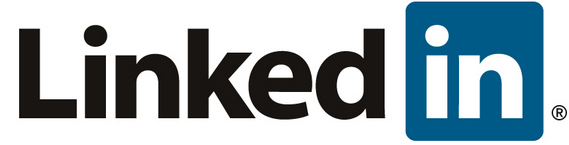 Deadline: Tuesday, Jan 21
Tasks that must be completed:Create a Linked In account.  Provide a link for your profile for evaluation.Update your profile to includeA professional looking pictureSpecify relevant work experienceSpecify education achievementsAttempt to make at least 2 professional “connections” - one with a peer and another with a working professionalAttempt to add at least one skill under your profile.You must join at least one professional “group”Provide an image/link/movie, etc. to work that you take pride in completing as a student here at WSU.Answer the following:What is the difference between Linked In and a Facebook type profile? How does the endorsement of skills and expertise work on Linked In?  In particular, how do you get specific skills listed for yourself?How will you use/promote your Linked In profile in future internship or job searches?